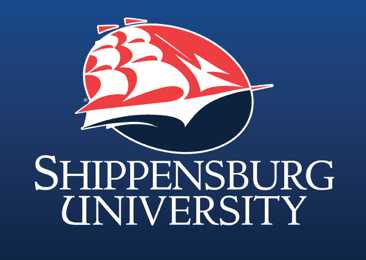 Secondary Science Education~Teaching Certifications~Science 7-12*The recommendation is that these tests are completed prior to the student teaching semester.  *The Pennsylvania teaching certification application will be completed during the last month of the student teaching semester.  The timeframe is approximately 6-8 weeks after grades have been conferred to receive your Pennsylvania teaching certificate.Grade BandInstructional Content Test NameCertification Test #Passing ScoreGrades 7-12Biology:  Content Knowledge5236154Grades 7-12Chemistry:  Content Knowledge5246146Grades 7-12Earth & Space Science:  Content Knowledge5572154Grades 7-12General Science:  Content Knowledge5436141Grades 7-12Physics:  Content Knowledge5266145Sign up for these Praxis tests at https://www.ets.org/praxis/register/Sign up for these Praxis tests at https://www.ets.org/praxis/register/Sign up for these Praxis tests at https://www.ets.org/praxis/register/Sign up for these Praxis tests at https://www.ets.org/praxis/register/